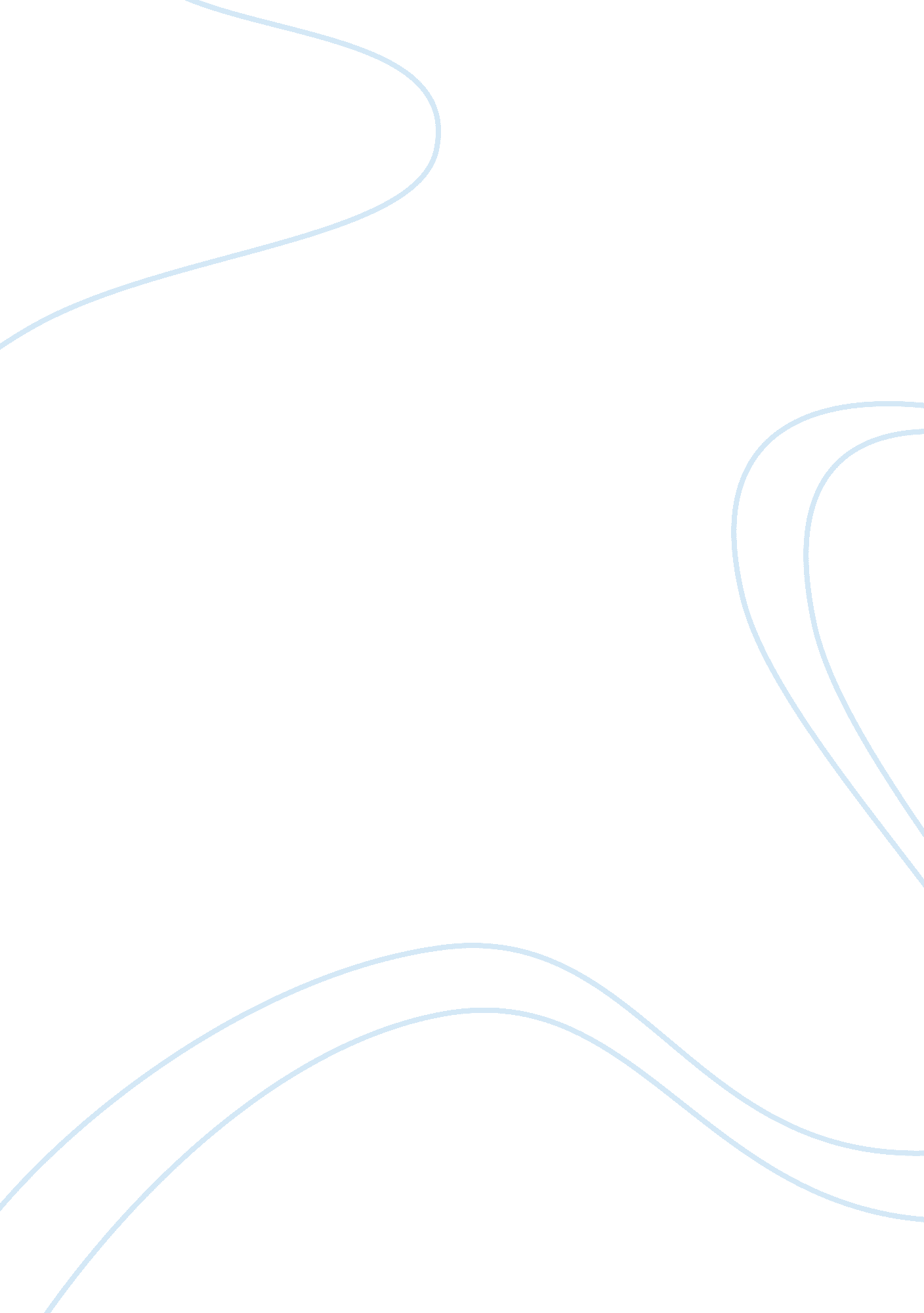 Chapter 10 and 11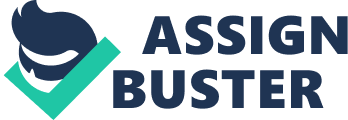 Explain how Republican presidents dominated the post war era and tended to support big businessHAYES 
Supported temperance 
sought to limit Chineseimmigration(eliminate cultural haze) 
election ended thereconstructionera 
GARFIELD 
Patronage problem was addressed by the Pendleton act 1883 
only served 4 months assassinated 
Battle with " Stalwarts" and more reform minded " half breeds." 
Couldn't agree with his own party 
ARTHUR 
supported a strong Navy (republican) 
opposition to high Tariffs 
HARRISON 
one term in congress played second to congress 
More Americans voted for his opponentelectoral collegeExplain how the grange, farmers' alliance, and populist emerged to contest big business's control over the market place ****The Grange 
created to help educated its members on new developments in agricultural created a social and cultural bond among its members 
National Grange of the Patrons of Husbandry which was formed both to educate its members about new development in agricultural and to create a social and cultural bond among its members 
Granger laws: 
grain elevator prices, short, and long haul rates for rail lines. 
Short haul: Can be completed in one day 
Long haul: longer than one day Court cases 
Munn v. Illinois- if the product is for public use the court ruled the states could place regulations 
Pelik v. the chicago and northwestern railroad- granger laws are not in violation. 
Illinois v. wabash- ruled that commerce and trade that crossed state lines was directly under the authority of the federal government not the states. Explain how the populist were a diversecoalitionthat sought to confront a wide variety of urban and rural problems **Government owns the major utilities (socialism) 
unlimited coinage of silver 
Immigrants should be limited 
single term for president (republican) 
direct election of the US senator 
fixed income tax should be replaced with a graduated income tax 
all excess lands granted to the railroads should be returned to public ownership 
Laborers should have 8 hour work day as well as the right to bargainingUnderstand that the populist and democratic party fused over in the late 19th century. Many opposed a " fusion" ticket for fear that theirgoalswould be neutralized by allying themselves with a Democratic candidate 
Southern and Western delegates had earlier fused with the Democrats on the State and local levels; southern delegates opposed such an alliance 
In order to satisfy the southerners, Tom Watson, a populist, was selected as the vice-presidential candidate instead of a Democratic candidate. 
The populist party nominated Bryan as their candidateDescribe how the state and federal governments played significant roles in promoting business interests. Imposed protective tariffs 
encouraged a boom in railroad construction through land grants. The Pacific Railroad Act provided enormous tracts of land to railroad companies and also granted them substantial loans as well. 
By aiding in the settlement of the west, a national market was created Homestead Act 1862Support this statement: this period witnessed the rise of the corporation. Anti trade unions to get the working class to be happy with their wages so the industrialist can keep growing. 
Social darwinism, little government regulation to let the strong businesses survive. 
Pro tariffs to protect american business and let them grow. Describe how proponents and opponents of the government in assisting laissez-faire capitalism offered numerous justifications for their positions. Horatio Alger: Rags to riches stories helped some overcomepovertyand related success and social status. His fictional characters such a Mark the Matchstick boy, became an inspiration to young wn pursuing theAmerican Dream 
Russell Conwell: for those who were poor and could see no way out of their predicament, Cornwell's " Acres of Diamonds" sermon was deflating " it is your duty to get rich. It is wrong to be poor. 
Carnegie's " Gospel of Wealth": It is the duty of the wealthy to contribute to society the wealth they have accrued through philanthropic program. Explain how the U. S. economy expanded enormously during the late 19th century, easily surpassing European industrial nationsAndrew Carnegie: Bessemer process for cheaper steel than all of his competition. Used vertical integration 
Vertical integration: the combination in one company of or more stages of production normally operated operated by separate companies John D. Rockefeller: Founded standard oil, USed horizontal to control nearly 90% of the nation's oil market. Price went down from $10/barrel in 1861 to 10 cents/barre, in 1862 
Horizontal integration: The establishment of control over all companies in one stage of the process William H. Vanderbilt: railroad magnate for decades hisfamilywould dominate the railroad industry. J. P. Morgan: Purchasing carnegie steel industry, morgan went on to create U. S steel the nation's first billion dollar industry. Morgan was a lucky man at the minute he cancelled a cruise on the luxury liner Titanic Describe how representing different objectives and memberships, labor unions formed, and major strikes occurred in the period. National Labor Union (NLU): 
First trade union regardless race and gender 
goals higher wages 8 hour work days and gender and racialequality 
able to win the 8 hour workday for federal employees 
Knights of Labor: 
Led by Terence Powderly in 1869 
favored racial andgender equalityfavored arbitration rather than strikes 
American Federation of Labor (AFL): 
Led by Samuel gompers towards skilled workers 
win concession from management 
Industrial workers of the World (IWW)- 
Led by colorful figure " Big Bill" Haywood 
Means of production to the working class rather than better wages and working figures 
Railroad Strike of 1877: 
employees struck when the company lowered their wages. Turingviolence, President Hayes used the Army to suppress the strike 
Haymarket Square (Chicago) Riot of 1886: 
Protest the treatment of the workers at the nearby McCormick Harvester factory as well as methods used by the police in dealing with the protesters abruptly ended when an unknown assailant threw a bomb that killed a number of police officers who had been ordered to break up the demonstration 
The Homestead (Pennsylvania) Strike of 1892: 
Carnegie steel company cut wages 
The workers went on strike which provided the company the opportunity to crush the union by hiring a private security company, the Pinkerton detective agency to engage strikes 
Open fire on the pinkerton killing several the state militia was called in 
The Pullman Strike of 1894: 
wage cut during thedepressionto ensure that stockholders dividends remained high at eh pullman palace car company 
Led by American Railway union leader Eugene Debs a boycott was established that greatly affected the railroad industry in the Midwest. Members of the Railway Managers Association called on the gov to intervene arguing that the strikers were in the restraint of trade. Describe how the Supreme Court handed down decisions that for the most part favored business by controlling unions and undoing legislation that would interfere with capital accumulation. Housing laws 
regulation safety andhealthconditions in workplace 
Regulated corporation when their behaviors and actions contradicted the well-being of citizens and of the capitalist system 
Sanitation laws 
Minimum wageand maximum hour laws 
Child Labor lawsIn the late nineteenth century, industry in the United Statessaw the federal government eager to assist in its growth. Who among the following began to develop an oil empire by taking control of competing oil companies in Ohio? John D. RockefellerPrior to theCivil War, the steel industry in the United Statesbarely developed at all. The process of making steel developed by Henry BessemerAll these answers are correct. In the United States, the steel industry first emerged inPennsylvania and Ohio. All of the following cities became important centers for steel production EXCEPTAtlanta. The first significant oil production in the United States occurred inPennsylvania. In the 1870s, the " internal combustion engine" was developed inEuropeOrville and Wilbur Wright's first successful airplane flight in 1903Kitty Hawk North CarolinaA key to Henry Ford's success in mass production of automobiles wasInterchangeable partsModel T base price$630During the late nineteenth century, the growth of large corporations was helpedAll these answers are correct. The business structure of Carnegie Steel was a good example ofvertical integration. The business structure of Standard Oil was a good example ofvertical and horizontal integration. The social theory of Social Darwinismpromoted the idea that capitalism offered all people a chance for great wealth. In 1900, in regards to the work conditions in American factories, laborers could expect to work at least sixty hours a week. During the late nineteenth century, child labor in the United Statesincreased significantly. The Molly Maguires were a militantlabor union in the coal industry. At its height in 1886, the Knights of Labor were led byTerence V. Powderly. Samuel Gompers was the leader of theAmerican Federation of LaborIn what industry did the Homestead strike of 1892 occur? steelThe Haymarket Square Riot of 1886resulted in a strike at the McCormick Harvester Company. The Pullman strike of 1894 began when George Pullman, owner of the company, cut wages by twenty-five percent due to a slumping economy. The Pullman strike of 1894saw the president of the United States order federal troops to break the strike. Of the choices below, a voter's party identification in the nineteenth century was usually a reflection ofcultural backgroundThe political battles between Stalwarts and Half-Breeds constituted a fightbetween traditionalists and reformers. In the election of 1884, " Mugwumps" wereunhappy Republicans who threatened to vote for the Democrats. The Sherman Antitrust Act of 1890was used by the federal government against labor unionsThe Interstate Commerce Act of 1887All these answers are correct. In the late nineteenth century, the Granger laws supported the interests offarmers. In the 1890s, Populism appealed tosmall scale farmersIn the late nineteenth century, American Populismfavored the direct election of United States senators. In the 1890s, farmers favored the federal government's coinage of silver becauseinflation on currencyThe " Cross of Gold" speech was given in 1896 byWilliam Jennings Bryan. The " Cross of Gold" speech appealed primarily tofarmers 